AQS a.s. - divize Magic Box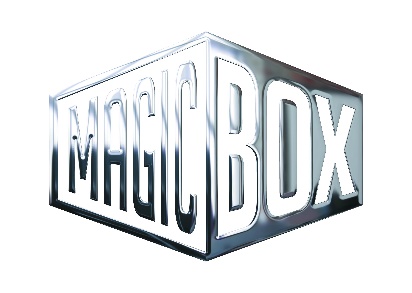 Na Klikovce 7, 140 00 Praha 4www.magicbox.czwww.facebook.com/magicbox.czJana ŠafářováPublic RelationsIČO: 62952820tel. 606 732 779Novinky na Blu-ray a DVD BŘEZEN 2021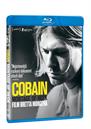 Cobain: Montage of Heck Blu-ray
Cobain: Montage of Heck
MOC:199,- Kč 
Datum vydání: 03.03.2021
linky: web makety:  2D  3D 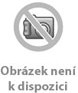 Vyšinutý DVD
Unhinged
MOC: 299,- Kč 
Datum vydání: 24.03.2021
linky: web makety:Vyšinutý Blu-ray
Unhinged
MOC: 499,- Kč 
Datum vydání: 24.03.2021
linky: web makety: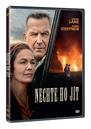 Nechte ho jít DVD
Let Him Go
MOC: 299,- Kč 
Datum vydání: 31.03.2021
linky: web makety:  2D  3D 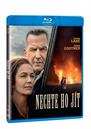 Nechte ho jít Blu-ray
Let Him Go
MOC: 499,- Kč 
Datum vydání: 31.03.2021
linky: web makety:  2D  3D 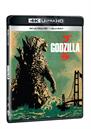 Godzilla 2BD (UHD+Blu-ray)
Godzilla 2BD (UHD+BD)
MOC: 899,- Kč 
Datum vydání: 31.03.2021
linky: web makety:  2D  3D 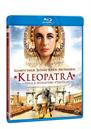 Kleopatra 2BD - Edice k 50. výročí Blu-ray
Cleopatra
MOC: 299,- Kč 
Datum vydání: 03.03.2021
linky: web makety:  2D  3D 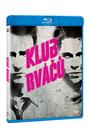 Klub rváčů Blu-ray
Fight Club
MOC: 199,- Kč 
Datum vydání: 03.03.2021
linky: web makety:  2D  3D Honba za klenotem Nilu Blu-ray
The Jewel of the Nile
MOC: 199,- Kč
Datum vydání: 03.03.2021
linky: web makety: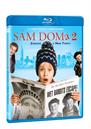 Sám doma 2: Ztracen v New Yorku Blu-ray
Home Alone 2: Lost in New York
MOC: 199,- Kč
Datum vydání: 03.03.2021
linky: web makety:  2D  3D 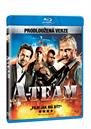 A-Team Blu-ray - prodloužená verze
The A-Team
MOC: 199,- Kč
Datum vydání: 03.03.2021
linky: web makety:  2D  3D 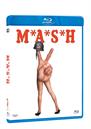 M.A.S.H. Blu-ray
M.A.S.H.
MOC: 199,- Kč
Datum vydání: 03.03.2021
linky: web makety:  2D  3D 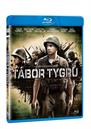 Tábor tygrů Blu-ray
Tigerland
MOC: 199,- Kč
Datum vydání: 03.03.2021
linky: web makety:  2D  3D 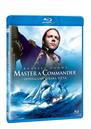 Master and Commander: Odvrácená strana světa BD
Master and Commander: The Far Side of the World
MOC: 199,- Kč
Datum vydání: 03.03.2021
linky: web makety:  2D  3D 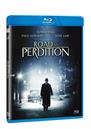 Road to Perdition Blu-ray
Road to Perdition
MOC: 199,- Kč
Datum vydání: 03.03.2021
linky: web makety:  2D  3D 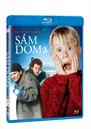 Sám doma Blu-ray
Home Alone
MOC: 199,- Kč
Datum vydání: 03.03.2021
linky: web makety:  2D  3D 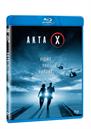 Akta X: Film Blu-ray
The X-Files
MOC: 199,- Kč
Datum vydání: 03.03.2021
linky: web makety:  2D  3D 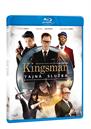 Kingsman: Tajná služba Blu-ray
Kingsman: The Secret Service
MOC: 199,- Kč
Datum vydání: 03.03.2021
linky: web makety:  2D  3D 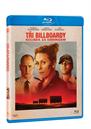 Tři billboardy kousek za Ebbingem Blu-ray
Three Billboards Outside Ebbing, Missouri
MOC: 199,- Kč
Datum vydání: 03.03.2021
linky: web makety:  2D  3D 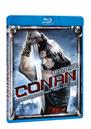 Barbar Conan Blu-ray
Conan the Barbarian
MOC: 199,- Kč
Datum vydání: 03.03.2021
linky: web makety:  2D  3D 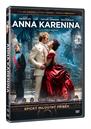 Anna Karenina DVD
Anna Karenina
MOC: 99,- Kč
Datum vydání: 03.03.2021
linky: web makety:  2D  3D 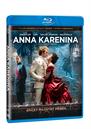 Anna Karenina Blu-ray
Anna Karenina
MOC: 199,- Kč
Datum vydání: 03.03.2021
linky: web makety:  2D  3D 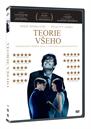 Teorie všeho DVD
The Theory of Everything
MOC: 99,- Kč
Datum vydání: 03.03.2021
linky: web makety:  2D  3D 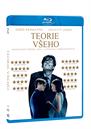 Teorie všeho Blu-ray
The Theory of Everything
MOC: 199,- Kč
Datum vydání: 03.03.2021
linky: web makety:  2D  3D 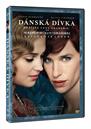 Dánská dívka DVD
The Danish Girl
MOC: 99,- Kč
Datum vydání: 03.03.2021
linky: web makety:  2D  3D 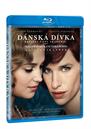 Dánská dívka Blu-ray
The Danish Girl
MOC: 199,- Kč
Datum vydání: 03.03.2021
linky: web makety:  2D  3D 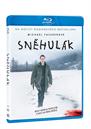 Sněhulák Blu-ray
The Snowman
MOC: 199,- Kč
Datum vydání: 03.03.2021
linky: web makety:  2D  3D 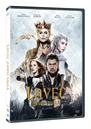 Lovec: Zimní válka DVD
The Huntsman: Winter's War
MOC: 99,- Kč
Datum vydání: 03.03.2021
linky: web makety:  2D  3D 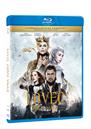 Lovec: Zimní válka Blu-ray
The Huntsman: Winter's War
MOC: 199,- Kč
Datum vydání: 03.03.2021
linky: web makety:  2D  3D 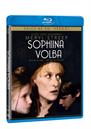 Sophiina volba Blu-ray
Sophie's Choice
MOC: 199,- Kč
Datum vydání: 03.03.2021
linky: web makety:  2D  3D 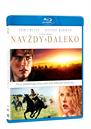 Navždy a daleko Blu-ray
Far and Away
MOC: 199,- Kč
Datum vydání: 03.03.2021
linky: web makety:  2D  3D 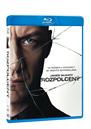 Rozpolcený Blu-ray
Split
MOC: 199,- Kč
Datum vydání: 03.03.2021
linky: web makety:  2D  3D 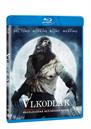 Vlkodlak Blu-ray
The Wolfman
MOC: 199,- Kč
Datum vydání: 03.03.2021
linky: web makety:  2D  3D 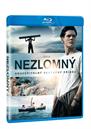 Nezlomný Blu-ray
Unbroken
MOC: 199,- Kč
Datum vydání: 03.03.2021
linky: web makety:  2D  3D 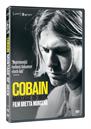 Cobain: Montage of Heck DVD
Cobain: Montage of Heck
MOC: 99,- Kč
Datum vydání: 03.03.2021
linky: web makety:  2D  3D 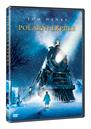 Polární expres DVD
Polar Express
MOC: 99,- Kč
Datum vydání: 03.03.2021
linky: web makety:  2D  3D 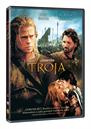 Troja DVD
Troy
MOC: 99,- Kč
Datum vydání: 03.03.2021
linky: web makety:  2D  3D 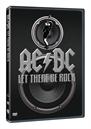 AC/DC: Let there be Rock DVD
AC/DC: Let there be Rock
MOC: 99,- Kč
Datum vydání: 03.03.2021
linky: web makety:  2D  3D 